администрация Шумерлинского муниципального округа  п о с т а н о в л я е т: 1. Утвердить прилагаемую адресную инвестиционную программу Шумерлинского муниципального округа Чувашской Республики на 2023 год и на плановый период 2024 и 2025 годов.  2. Настоящее постановление подлежит опубликованию в периодическом печатном издании «Вестник Шумерлинского муниципального округа», размещению на официальном сайте Шумерлинского муниципального округа в информационно-телекоммуникацинной сети «Интернет» и распространяется на правоотношения, возникшие с 1 января 2023 года.Глава Шумерлинского муниципального округаЧувашской Республики  	    			                                             Д.И.ГоловинЛист согласования:Начальник отдела правового обеспечения _______________________/Кондратьева В.Н./Начальник финансового отдела_________________/Петрова Н.И./    ЧĂВАШ  РЕСПУБЛИКИ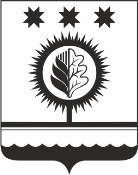 ЧУВАШСКАЯ РЕСПУБЛИКАÇĚМĚРЛЕ МУНИЦИПАЛЛĂОКРУГĔН АДМИНИСТРАЦИЙĚЙЫШĂНУ07.12.2023  913 № Çěмěрле хулиАДМИНИСТРАЦИЯШУМЕРЛИНСКОГО МУНИЦИПАЛЬНОГО ОКРУГА ПОСТАНОВЛЕНИЕ07.12.2023 № 913   г. ШумерляОб адресной инвестиционной программе  Шумерлинского муниципального округа Чувашской Республики на 2023 год и на плановый период 2024 и 2025 годов  